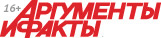 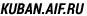 ОБЩЕСТВО Спецпроекты Издания АиФАиФ Краснодар03.12.14 в 13:59Сочи, Крымский и Кореновский районы не получили паспорта готовности к зимеКак отметил заместитель руководителя Северо-Кавказского управления Ростехнадзора Валерий Теслев, в ходе подготовки к отопительному сезону проведено более 40 внеплановых проверок, в ходе которыхКраснодарский край, 3 декабря - АиФ-Юг. Сочи, Крымский и Кореновский районы до сих пор не получили паспорта готовности к зиме, сообщает администрация региона.На Кубани подготовилась к зиме на 100 процентов за 3,6 млрд рублей 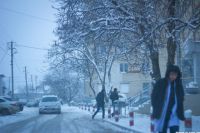 «Судя по отчётам, все города и районы края к предстоящим холодам были готовы на 100 процентов, - приводит слова губернатора Александра Ткачева пресс-служба администрации. Однако и здесь не обошлось без накладок. С первого раза паспорта смогли получить всего лишь 12 муниципалитетов, остальным же пришлось вплоть до конца ноября по нескольку раз устранять недоработки. То есть, в последний момент «латать дыры».Как отметил заместитель руководителя Северо-Кавказского управления Ростехнадзора Валерий Теслев, в ходе подготовки к отопительному сезону проведено более 40 внеплановых проверок, в ходе которых выявлено порядка 1000 различных нарушений. Именно по результатам этих проверок не были выданы паспорта готовности трем районам края.«Основными замечаниями является неукомплектованность объектов соцсферы и ЖКХ грамотным персоналом для эксплуатации оборудования, что привело к низкому уровню технического обслуживания, – сообщил Валерий Теслев. – Не были проведены плановые обследования дымовых труб, зданий, сооружений».«Мы потратили на подготовку к зиме больше трёх миллиардов рублей, и ещё 300 миллионов из краевого бюджета заложили в качестве резерва на случай погодных аномалий, – отметил губернатор.По итогам проверки Ростехнадзора Александр Ткачев поручил Сочи, Крымскому и Кореновскому районам в трехдневный срок представить объяснения причин отсутствия паспортов готовности и приказы о наказании виновных ответственных лиц.http://www.kuban.aif.ru/society/details/1397559